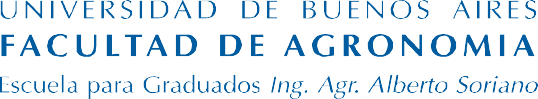 RECEPCIÓN DE SOLICITUD DE ADMISIÓN DEFINITIVA (Maestría) La Escuela revisará que usted presente toda la documentación solicitadaOBLIGATORIO: Todos los formularios deben ser editados para incorporar la información solicitada, sin abreviaturas y enviados en formato PDF (se sugiere app CamScanner)Plan de cursos a realizar (formulario 3M completo y firmado) Créditos externos (formulario completo y firmado, presentar certificado con resol. de aprobación de dictado, cv del docente y  programa) o equivalencias (formulario 4M)Formulario 2M del proyecto tentativo de tesis (completo y firmado)Proyecto tentativo de tesis (que no exceda los 25Mb)Curriculum vitae del Director/a de tesis propuesto actualizado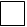 Declaración jurada OPCIONAL (para esta instancia)Curriculum vitae del co-director/a propuesto (obligatorio si lo incorpora en esta instancia)Curriculum vitae del consejero/a de estudios (si excepcionalmente lo propone)PRESENTAR LA DOCUMENTACIÓN EN EL ORDEN ESTABLECIDO, SIN COMPRIMIR, DOCUMENTACIÓN POR SEPARADO y ENVIAR POR MAIL Aalumnos-epg@agro.uba.ar, alumnosinfo-epg@agro.uba.ar 